am ____25. Juni 2022______________in ____Neckenmarkt_____________  Erklärung/Anmerkungen:Für die Stufen A-E: Die Wertungsspiele für "Musik in Bewegung" (Marschmusikbewertungen) werden gemäß den österreichweit gültigen: Richtlinien "Musik in Bewegung" (ÖBV) angeführten Bewertungskriterien und dem darin enthaltenen Statut zur Marschmusikbewertung durchgeführt. Darüber hinaus sind die Landesregelungen für Marschmusikbewertungen gültig.Für die Stufe D+1:Zusätzlich zu den bekannten Stufen (A-E) wurde auch eine Stufe D+1 geschaffen, die dazu dienen soll, den Einstieg in die Welt der Showprogramme zu erleichtern.Das Showprogramm besteht aus einem Showelement. Dieses ist aus den vier vorgegebenen Showelementen (Herz – Stern – Olympische Ringe – Lyra) zu wählen und entsprechend den grafischen Vorlagen (Abbildung 1 bis 4) zu formieren. Beim Showelement „Lyra“ (Abbildung 4) sollte der Korpus und die Querstange erkennbar sein, die anderen Instrumententeile, wie Saitenanzahl und Verzierungen, sind frei wählbar.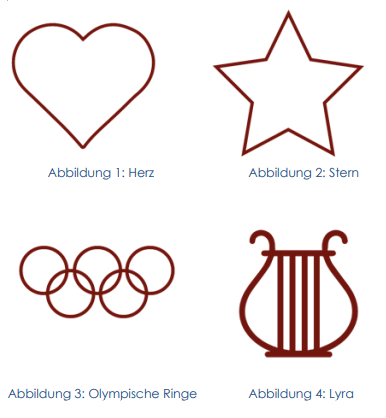 Zeitvorgabe für das Showprogramm max. 5 Minuten.Bei Überschreitung des Zeitlimits erfolgen Punkteabzüge im Ergebnis des Showteils. Unterbrechungen wegen des Applauses werden im Zeitrahmen nicht mitgerechnet.Das Musikstück im Showteil muss sich vom Marsch, welcher in Stufe D gespielt wird, unterscheiden. (Geringfügige) Veränderungen im „Outfit“ der Kapelle während des Showprogramms sind möglich.Das Showprogramm bzw. die Choreographie ist von der jeweiligen Musikkapelle genauestens zu beschreiben und mit Skizzen zu unterlegen. Die Beschreibung dient den Juroren und dem Stadion-sprecher als Unterlage.MusikvereinAnzahl der 
Musiker:innenAnreise mit:  Bus    PKW  Obmann/Obfrau@Stabführer:in@Kapellmeister:in@Teilnahme ausschließlich am Bezirksmusiktreffen (keine Bewertung) ausschließlich am Bezirksmusiktreffen (keine Bewertung) ausschließlich am Bezirksmusiktreffen (keine Bewertung) ausschließlich am Bezirksmusiktreffen (keine Bewertung) ausschließlich am Bezirksmusiktreffen (keine Bewertung) ausschließlich am Bezirksmusiktreffen (keine Bewertung) ausschließlich am Bezirksmusiktreffen (keine Bewertung)Teilnahme am Bezirksmusiktreffen und an der Marschmusikbewertung  am Bezirksmusiktreffen und an der Marschmusikbewertung  am Bezirksmusiktreffen und an der Marschmusikbewertung  am Bezirksmusiktreffen und an der Marschmusikbewertung  am Bezirksmusiktreffen und an der Marschmusikbewertung  am Bezirksmusiktreffen und an der Marschmusikbewertung  am Bezirksmusiktreffen und an der Marschmusikbewertung Hinweise für die ModerationBspw: Informationen über den Verein, kommende Veranstaltungen, besondere Ereignisse, Jugendarbeit,... - Die Informationen können auch auf einem separaten Blatt mit der Anmeldung mitgesendet werden.Bspw: Informationen über den Verein, kommende Veranstaltungen, besondere Ereignisse, Jugendarbeit,... - Die Informationen können auch auf einem separaten Blatt mit der Anmeldung mitgesendet werden.Bspw: Informationen über den Verein, kommende Veranstaltungen, besondere Ereignisse, Jugendarbeit,... - Die Informationen können auch auf einem separaten Blatt mit der Anmeldung mitgesendet werden.Bspw: Informationen über den Verein, kommende Veranstaltungen, besondere Ereignisse, Jugendarbeit,... - Die Informationen können auch auf einem separaten Blatt mit der Anmeldung mitgesendet werden.Bspw: Informationen über den Verein, kommende Veranstaltungen, besondere Ereignisse, Jugendarbeit,... - Die Informationen können auch auf einem separaten Blatt mit der Anmeldung mitgesendet werden.Bspw: Informationen über den Verein, kommende Veranstaltungen, besondere Ereignisse, Jugendarbeit,... - Die Informationen können auch auf einem separaten Blatt mit der Anmeldung mitgesendet werden.Bspw: Informationen über den Verein, kommende Veranstaltungen, besondere Ereignisse, Jugendarbeit,... - Die Informationen können auch auf einem separaten Blatt mit der Anmeldung mitgesendet werden.Ergänzende Angaben zur MarschmusikbewertungErgänzende Angaben zur MarschmusikbewertungErgänzende Angaben zur MarschmusikbewertungErgänzende Angaben zur MarschmusikbewertungErgänzende Angaben zur MarschmusikbewertungErgänzende Angaben zur MarschmusikbewertungErgänzende Angaben zur MarschmusikbewertungErgänzende Angaben zur MarschmusikbewertungBewertungsart Punktebewertung    	 Feedbackbewertung (ohne Punkteauswertung) Punktebewertung    	 Feedbackbewertung (ohne Punkteauswertung) Punktebewertung    	 Feedbackbewertung (ohne Punkteauswertung) Punktebewertung    	 Feedbackbewertung (ohne Punkteauswertung) Punktebewertung    	 Feedbackbewertung (ohne Punkteauswertung) Punktebewertung    	 Feedbackbewertung (ohne Punkteauswertung) Punktebewertung    	 Feedbackbewertung (ohne Punkteauswertung)Stufe A	 B	 C	 D	 D+1    E	(Erklärung/Anmerkungen: siehe Folgeseite) A	 B	 C	 D	 D+1    E	(Erklärung/Anmerkungen: siehe Folgeseite) A	 B	 C	 D	 D+1    E	(Erklärung/Anmerkungen: siehe Folgeseite) A	 B	 C	 D	 D+1    E	(Erklärung/Anmerkungen: siehe Folgeseite) A	 B	 C	 D	 D+1    E	(Erklärung/Anmerkungen: siehe Folgeseite) A	 B	 C	 D	 D+1    E	(Erklärung/Anmerkungen: siehe Folgeseite) A	 B	 C	 D	 D+1    E	(Erklärung/Anmerkungen: siehe Folgeseite)Schwenkung Normalschritt Außenreihe (Var. 1)	 Normalschritt Mittelreihe (Var. 2) Normalschritt Außenreihe (Var. 1)	 Normalschritt Mittelreihe (Var. 2) Normalschritt Außenreihe (Var. 1)	 Normalschritt Mittelreihe (Var. 2) Normalschritt Außenreihe (Var. 1)	 Normalschritt Mittelreihe (Var. 2) Normalschritt Außenreihe (Var. 1)	 Normalschritt Mittelreihe (Var. 2) Normalschritt Außenreihe (Var. 1)	 Normalschritt Mittelreihe (Var. 2) Normalschritt Außenreihe (Var. 1)	 Normalschritt Mittelreihe (Var. 2)Abfallen und 
Aufmarschieren Reißverschluss (Var. 1)     	 Gleichzeitig ohne Aviso (Var. 2) 
 Gleichzeitig mit Aviso (Var. 3)   Reißverschluss (Var. 1)     	 Gleichzeitig ohne Aviso (Var. 2) 
 Gleichzeitig mit Aviso (Var. 3)   Reißverschluss (Var. 1)     	 Gleichzeitig ohne Aviso (Var. 2) 
 Gleichzeitig mit Aviso (Var. 3)   Reißverschluss (Var. 1)     	 Gleichzeitig ohne Aviso (Var. 2) 
 Gleichzeitig mit Aviso (Var. 3)   Reißverschluss (Var. 1)     	 Gleichzeitig ohne Aviso (Var. 2) 
 Gleichzeitig mit Aviso (Var. 3)   Reißverschluss (Var. 1)     	 Gleichzeitig ohne Aviso (Var. 2) 
 Gleichzeitig mit Aviso (Var. 3)   Reißverschluss (Var. 1)     	 Gleichzeitig ohne Aviso (Var. 2) 
 Gleichzeitig mit Aviso (Var. 3)  Breite und enge 
Formation Trichter (Var. 1)     	 Gleichzeitig ohne Aviso (Var. 2)  
 Gleichzeitig mit Aviso (Var. 3) Trichter (Var. 1)     	 Gleichzeitig ohne Aviso (Var. 2)  
 Gleichzeitig mit Aviso (Var. 3) Trichter (Var. 1)     	 Gleichzeitig ohne Aviso (Var. 2)  
 Gleichzeitig mit Aviso (Var. 3) Trichter (Var. 1)     	 Gleichzeitig ohne Aviso (Var. 2)  
 Gleichzeitig mit Aviso (Var. 3) Trichter (Var. 1)     	 Gleichzeitig ohne Aviso (Var. 2)  
 Gleichzeitig mit Aviso (Var. 3) Trichter (Var. 1)     	 Gleichzeitig ohne Aviso (Var. 2)  
 Gleichzeitig mit Aviso (Var. 3) Trichter (Var. 1)     	 Gleichzeitig ohne Aviso (Var. 2)  
 Gleichzeitig mit Aviso (Var. 3)Große Wende Alle gleichzeitig (Var. 1)     		 Glied für Glied (Var. 2) Alle gleichzeitig (Var. 1)     		 Glied für Glied (Var. 2) Alle gleichzeitig (Var. 1)     		 Glied für Glied (Var. 2) Alle gleichzeitig (Var. 1)     		 Glied für Glied (Var. 2) Alle gleichzeitig (Var. 1)     		 Glied für Glied (Var. 2) Alle gleichzeitig (Var. 1)     		 Glied für Glied (Var. 2) Alle gleichzeitig (Var. 1)     		 Glied für Glied (Var. 2)ShowprogrammDie Beschreibung des Showprogramms (ausschl. für Stufe E) bitte separat übermitteln.Die Beschreibung des Showprogramms (ausschl. für Stufe E) bitte separat übermitteln.Die Beschreibung des Showprogramms (ausschl. für Stufe E) bitte separat übermitteln.Die Beschreibung des Showprogramms (ausschl. für Stufe E) bitte separat übermitteln.Die Beschreibung des Showprogramms (ausschl. für Stufe E) bitte separat übermitteln.Die Beschreibung des Showprogramms (ausschl. für Stufe E) bitte separat übermitteln.Die Beschreibung des Showprogramms (ausschl. für Stufe E) bitte separat übermitteln.Titel des MusikstücksTitel des MusikstücksKomponist; ArrangementKomponist; ArrangementKomponist; ArrangementKomponist; ArrangementKomponist; ArrangementMarsch (bis D):Musikstück (E):Musikstück (E):Musikstück (E):Musikstück (E):Ort, Datum:      Ort, Datum:      Obmann/ObfrauObmann/ObfrauStabführer:inStabführer:inStabführer:inStabführer:in